		FORMULARZ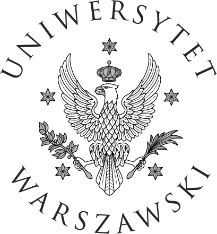  A. Wynajmu sali, powierzchni, terenu B. Zgłoszenia imprezy, w której weźmie udział do 50 uczestników C. Zgłoszenia imprezy, w której weźmie udział powyżej 50 uczestnikówTERMIN ZŁOŻENIA FORMULARZA:W przypadku imprezy do 50 uczestników – co najmniej 3 dni przed terminem rozpoczęcia imprezyW przypadku imprezy powyżej 50 uczestników – co najmniej 2 tygodnie przed terminem rozpoczęcia imprezyZłożenie formularza NIE OZNACZA automatycznej zgody na wynajęcie sali. Prosimy nie drukować zaproszeń i plakatów ani w żaden inny sposób nie informować o spotkaniu przed uzyskaniem zgody!Organizacjom studenckim UW sale wynajmowane są bezpłatnie. Na formularzu wynajmu sal ogólnouniwersyteckich muszą się znaleźć PIECZĘĆ I PODPIS: Dziekana, Prodziekana ds. Studenckich lub Kierownika jednostki UW bądź Członka Zarządu w przypadku Organizacji Studenckiej Ogólnouczelnianej UW.A.A.A.A.A.A.A.A.A.A.A.ORGANIZATOR  Jednostka organizacyjna UW Org. studencka/doktorancka Jednostka zewnętrznaMIEJSCEPOTWIERDZENIE REZERWACJIPOTWIERDZENIE REZERWACJIPOTWIERDZENIE REZERWACJIPOTWIERDZENIE REZERWACJITERMIN data i godziny od – doPOTWIERDZENIE REZERWACJIPOTWIERDZENIE REZERWACJIPOTWIERDZENIE REZERWACJIPOTWIERDZENIE REZERWACJICEL WYNAJMU tytuł i temat spotkania; formaZAPROSZENI GOŚCIEimiona i nazwiska panelistów oraz ich funkcjeLICZBA UCZESTNIKÓW………………..LICZBA UCZESTNIKÓW………………..DANE KONTAKTOWE OSOBY ODPOWIEDZIALNEJ ZE STRONY ORGANIZATORA  Imię i nazwiskoImię i nazwiskoImię i nazwiskoImię i nazwiskoImię i nazwiskoImię i nazwiskoImię i nazwiskoImię i nazwiskoImię i nazwiskoImię i nazwiskoDANE KONTAKTOWE OSOBY ODPOWIEDZIALNEJ ZE STRONY ORGANIZATORA  TelefonTelefonTelefonTelefone-maile-maile-maile-maile-maile-mailDANE KONTAKTOWE OSOBY ODPOWIEDZIALNEJ ZE STRONY ORGANIZATORA  Osoba odbierające klucze z portierniOsoba odbierające klucze z portierniOsoba odbierające klucze z portierniOsoba odbierające klucze z portierniOsoba odbierające klucze z portierniOsoba odbierające klucze z portierniOsoba odbierające klucze z portierniOsoba odbierające klucze z portierniOsoba odbierające klucze z portierniOsoba odbierające klucze z portierniWYPOSAŻENIEAUDIOWIZUALNEKOMPUTER  PROJEKTORPROJEKTOREKRANEKRANNAGRANIE AUDIONAGRANIE AUDIONAGRANIE AUDIONAGRANIE AUDIOMIKROFON      WYPOSAŻENIEAUDIOWIZUALNE INNE	  INNE	  INNE	  INNE	  INNE	  INNE	  INNE	  INNE	  INNE	  INNE	 USŁUGI CATERINGOWEFirmaFirmaFirmaFirmaKontakt
Kontakt
Kontakt
Kontakt
Kontakt
Kontakt
USŁUGI CATERINGOWESERWIS KAWOWY    SERWIS KAWOWY     SERWIS KANAPKOWY     SERWIS KANAPKOWY     SERWIS KANAPKOWY     SERWIS KANAPKOWY     SERWIS KANAPKOWY     GORĄCY BUFET GORĄCY BUFET GORĄCY BUFETUDZIAŁ MEDIÓW TAK	. TAK	. TAK	. TAK	. TAK	. TAK	. TAK	. TAK	. TAK	.NIESPOSÓB ZAPŁATYPRZEDPŁATA                   PRZEDPŁATA                   PŁATNOŚĆ JEDNORAZOWA                                                         PŁATNOŚĆ JEDNORAZOWA                                                         PŁATNOŚĆ JEDNORAZOWA                                                         PŁATNOŚĆ JEDNORAZOWA                                                         PŁATNOŚĆ JEDNORAZOWA                                                         PŁATNOŚĆ JEDNORAZOWA                                                         PŁATNOŚĆ JEDNORAZOWA                                                         PŁATNOŚĆ JEDNORAZOWA                                                         SPOSÓB ZAPŁATYNOTA KWARTALNA       NOTA KWARTALNA       INNEINNEINNEINNEINNEINNEINNEINNENUMER NIP LUB NUMERKONTA JEDNOSTKI UW  B.B.B.B.B.B.LICZBA UCZESTNIKÓW IMPREZYUDZIAŁ PRZEDSTAWICIELI WŁADZTAK 	.TAK 	.TAK 	.TAK 	.NIEWSTĘP NA IMPREZĘZAMKNIĘTY                                                   ZAMKNIĘTY                                                   WSTĘP WOLNY                                              WSTĘP WOLNY                                              WSTĘP WOLNY                                              WSTĘP NA IMPREZĘOTWARTYOTWARTYBILETOWANYBILETOWANYBILETOWANYCHARAKTER IMPREZYNAUKOWA          ROZRYWKOWA         SPORTOWA            INTEGRACYJNA INTEGRACYJNACHARAKTER IMPREZYINNA	INNA	INNA	INNA	INNA	C.C.C.C.C.C.HARMONOGRAM IMPREZYJEDNOSTKA/PODMIOT ZAPEWNIAJĄCY OCHRONĘ/SŁUŻBĘ PORZĄDKOWĄLICZBA OSÓBLICZBA OSÓB POSIADAJĄCYCH PRZESZKOLENIE W ZAKRESIE UDZIELANIA PIERWSZEJ POMOCY I POSTĘPOWANIA W SYTUACJACH KRYZYSOWYCH:LICZBA OSÓB POSIADAJĄCYCH PRZESZKOLENIE W ZAKRESIE UDZIELANIA PIERWSZEJ POMOCY I POSTĘPOWANIA W SYTUACJACH KRYZYSOWYCH:LICZBA OSÓB POSIADAJĄCYCH PRZESZKOLENIE W ZAKRESIE UDZIELANIA PIERWSZEJ POMOCY I POSTĘPOWANIA W SYTUACJACH KRYZYSOWYCH:LICZBA OSÓB POSIADAJĄCYCH PRZESZKOLENIE W ZAKRESIE UDZIELANIA PIERWSZEJ POMOCY I POSTĘPOWANIA W SYTUACJACH KRYZYSOWYCH:LICZBA OSÓB POSIADAJĄCYCH PRZESZKOLENIE W ZAKRESIE UDZIELANIA PIERWSZEJ POMOCY I POSTĘPOWANIA W SYTUACJACH KRYZYSOWYCH:………..SŁUŻBY MEDYCZNE:sposób zabezpieczenia
wpisać jakieTAK ………………………………………………………………………………….TAK ………………………………………………………………………………….TAK ………………………………………………………………………………….TAK …………………………………………………………………………………. NIEINNE ISTOTNE INFORMACJEDODATKOWE USŁUGIZAŁĄCZNIKI:1.  Opinia Inspektoratu BHP i P.poż. 1.  Opinia Inspektoratu BHP i P.poż. 3.3.3.ZAŁĄCZNIKI:2.  Kopia umowy z organizatorem 
zewnętrznym2.  Kopia umowy z organizatorem 
zewnętrznym4.4.4.Data i podpis osoby odpowiedzialnej z ramienia organizatoraPieczęć i podpis kierownika jednostkiPodpis osoby wydającej zgodę